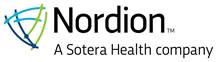 Nordion(Canada) Inc. Event Reporting For the Quarter (October – December 2018)* There was no impact to health, safety, environment or security as a result of these eventsEvent NumberEvent Status/Outcome18-16*A return shipment of sealed sources had non-conformances related to the package loading and supporting documentation.The non-conformances did not negatively impact the safety or security of the sources.Nordion notified the intermediate consignee. No further action required by Nordion.18-17*A sealed vial containing liquid and labeled as radioactive was located in an office area at a supplier site.Nordion dispatched Radiation Safety personnel to the site to perform an assessment and retrieve the vial. It was determined that the vial did not contain radioactive material.18-18*A contract carrier transport vehicle carrying a Nordion shipment of empty containers was involved in a minor accident.No injuries were sustained by the driver and there was no effect on the safety of the containers. The conveyance continued on its route.18-19*A contract carrier transport vehicle containing packages grazed a loaded carrier trailer while parking in Nordion’s compound.Minor damage to the tarp around the parked trailer was repaired. The packages were transferred to a different trailer for shipment. 18-20*A nuclear material accountancy report was not submitted within the required timeframe.Currently under investigation.18-21*Upon disassembly, a returned empty transport container contained areas with fixed contamination.Nordion ensured the transport truck and trailer did not contain contamination. The non-fixed contamination was removed and the container was returned to the fleet. Nordion notified the customer.  18-22*A returned empty transport container contained areas with non-fixed contamination in excess of regulatory limits.  Nordion ensured the transport truck and trailer did not contain contamination. Nordion is working with the customer and has since overseen decontamination activities of a subsequent return shipment.18-23*The shielding vessel plug of a Type B transport package containing Y-90 received from a supplier was improperly secured.  Nordion notified the customer. No further action required by Nordion. 